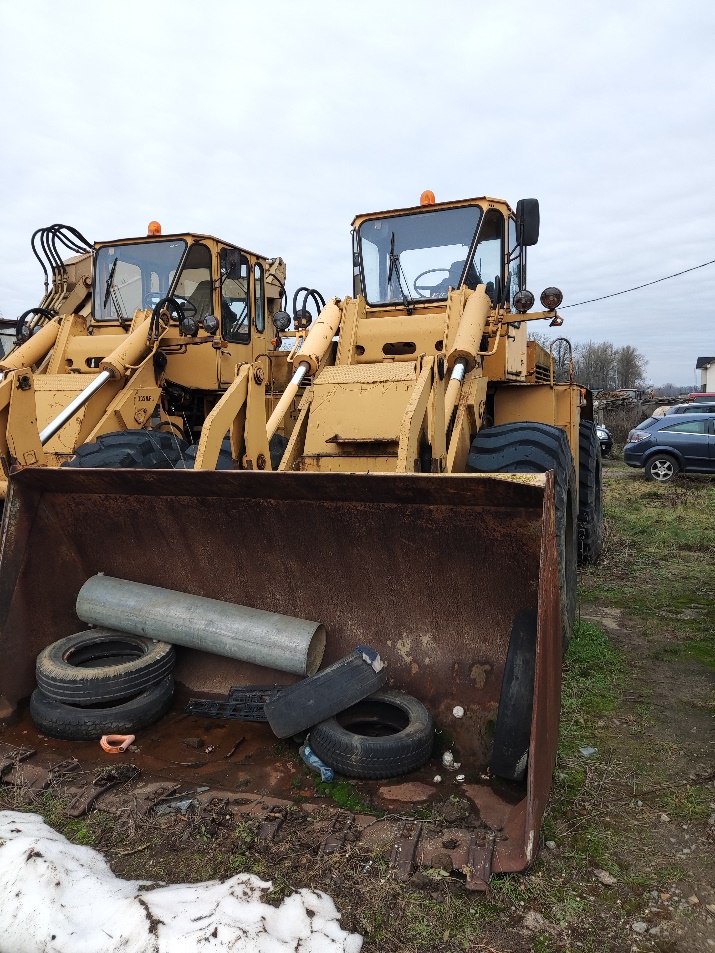 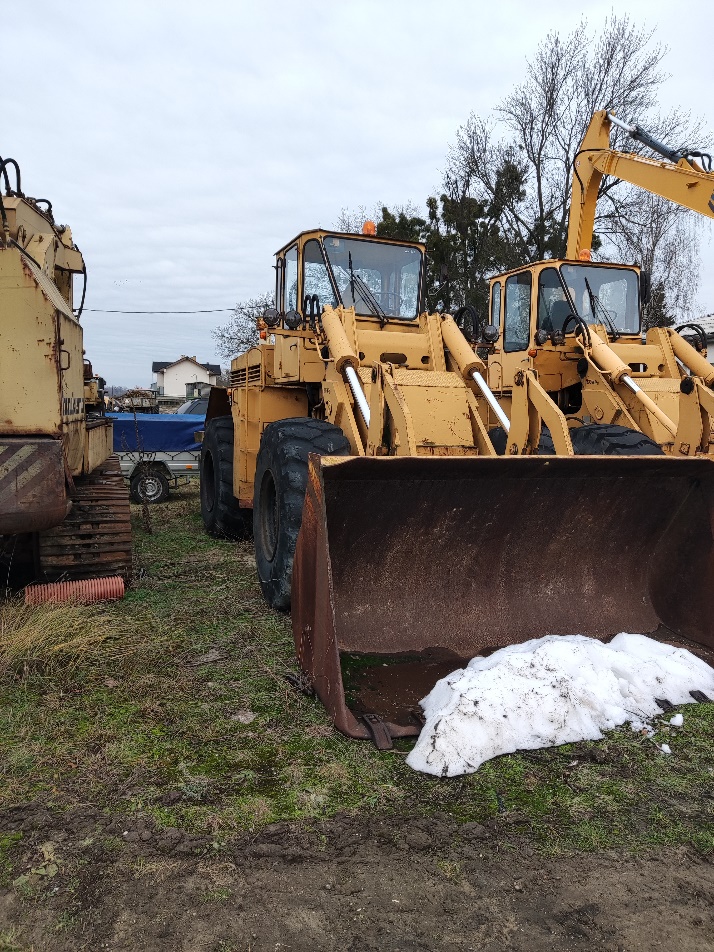   Ładowarka Ł-34 – nr ewidencyjny: 5-58-580-19                            Ładowarka Ł-34 – nr ewidencyjny: 5-58-580-17 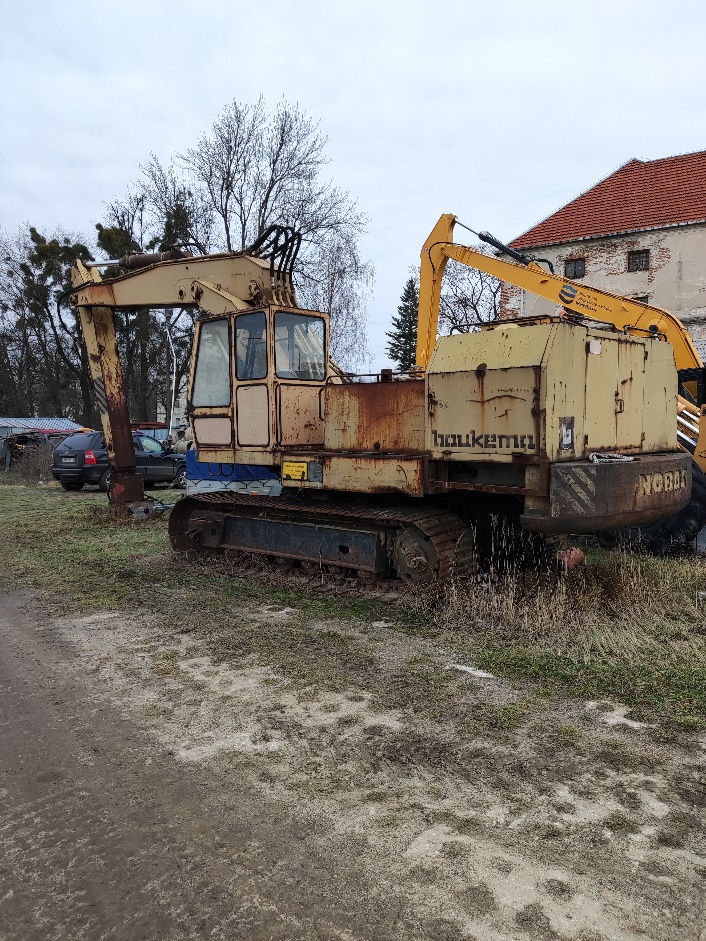 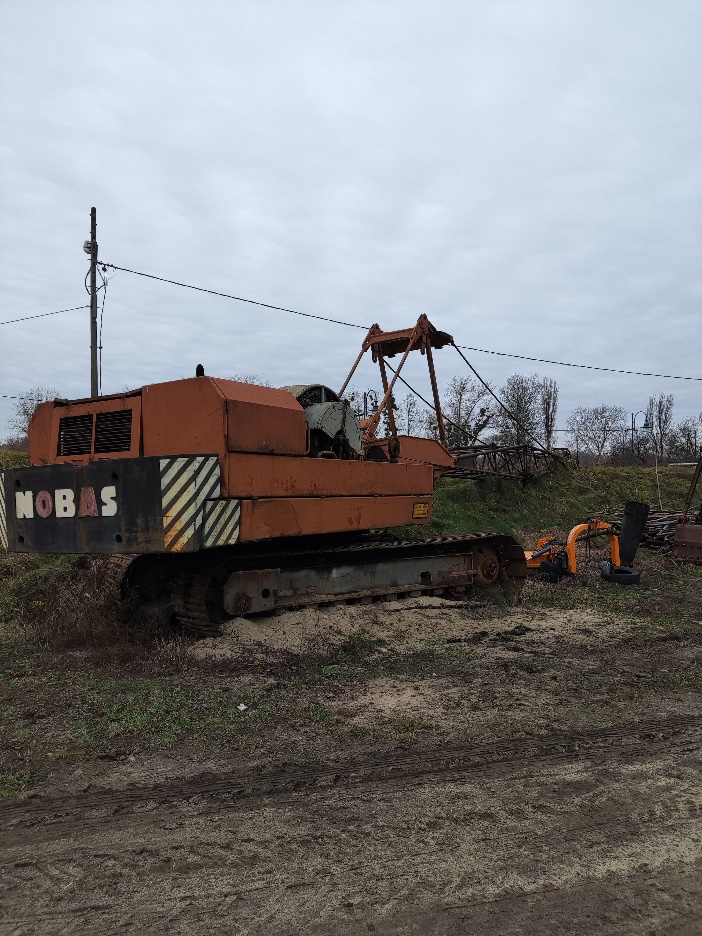 Koparka ,,NOBAS” UB-1252 – nr ewidencyjny: 5-58-580-20    Koparka ,,NOBAS” UB-1233 – nr ewidencyjny: 5-58-580-18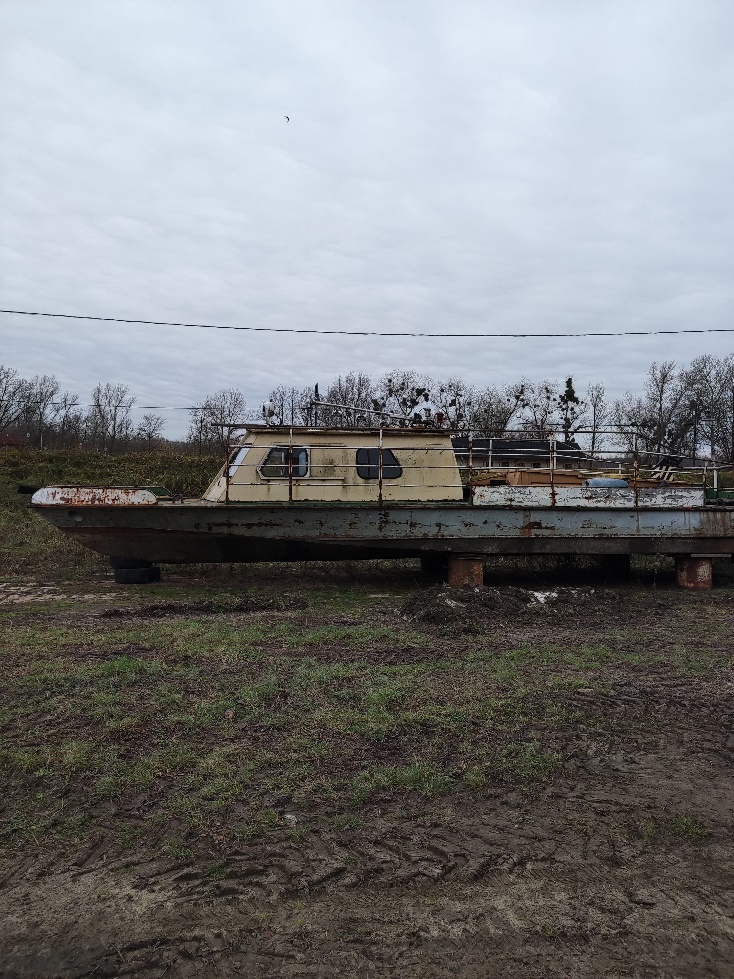 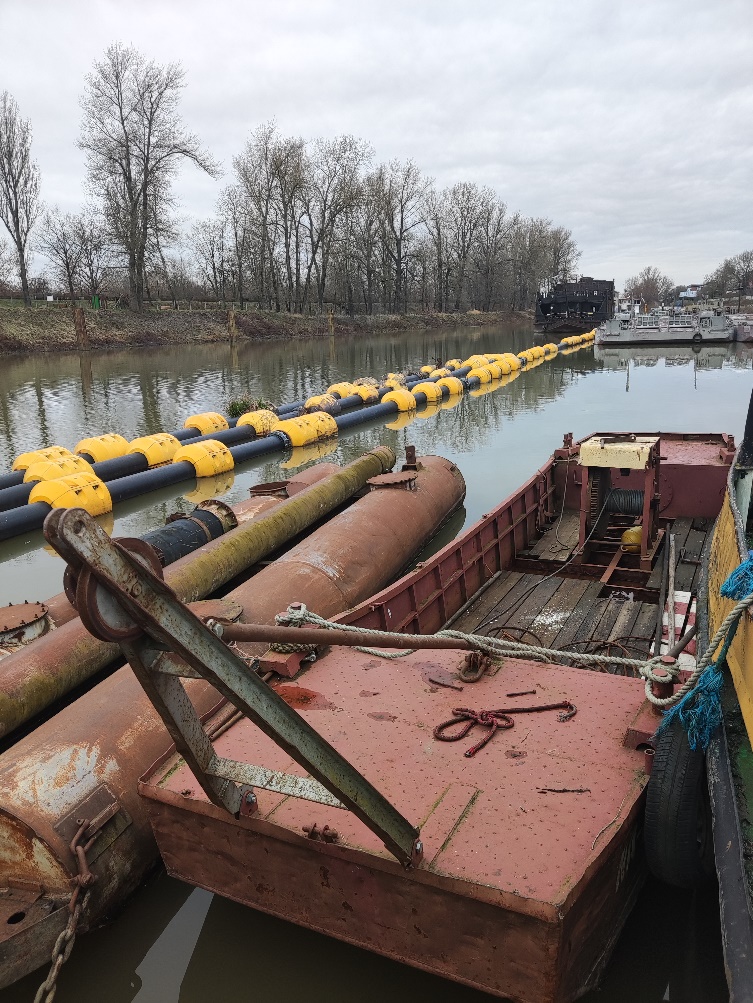 Kuter KC-100 A ,,PERKOZ” – nr ewidencyjny: 7-77-773-103          Kotwiarka stalowa K-500 – nr ewidencyjny: 7-77-774-19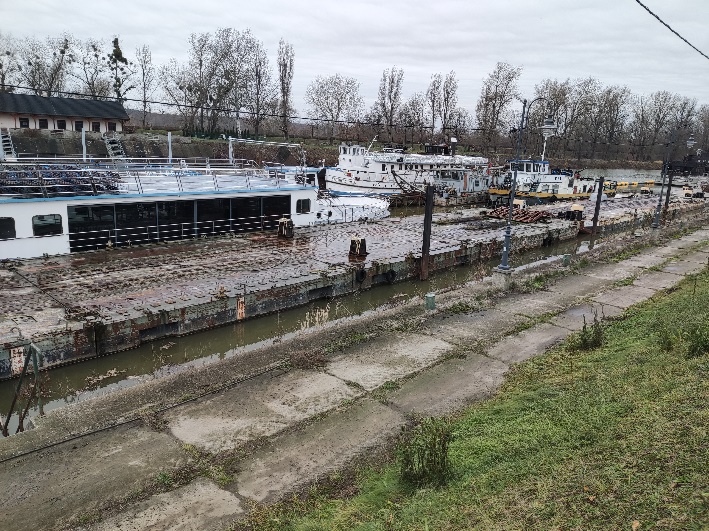                                        Barka segmentowa BP-150M – nr ewidencyjny: 7-77-773-113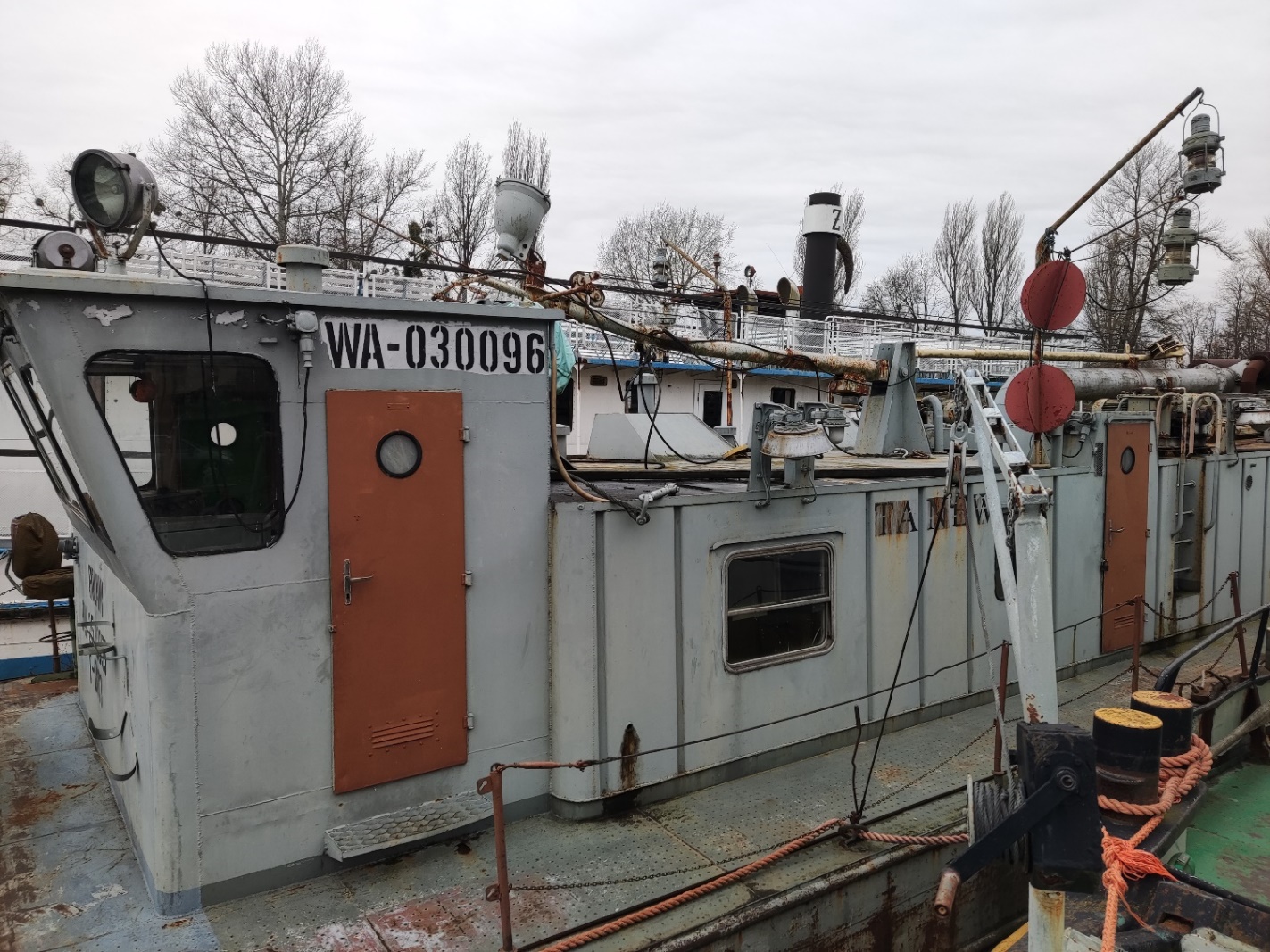                                            Pogłębiarka PSR-200 ,,TANEW” – nr ewidencyjny: 7-77-774-17 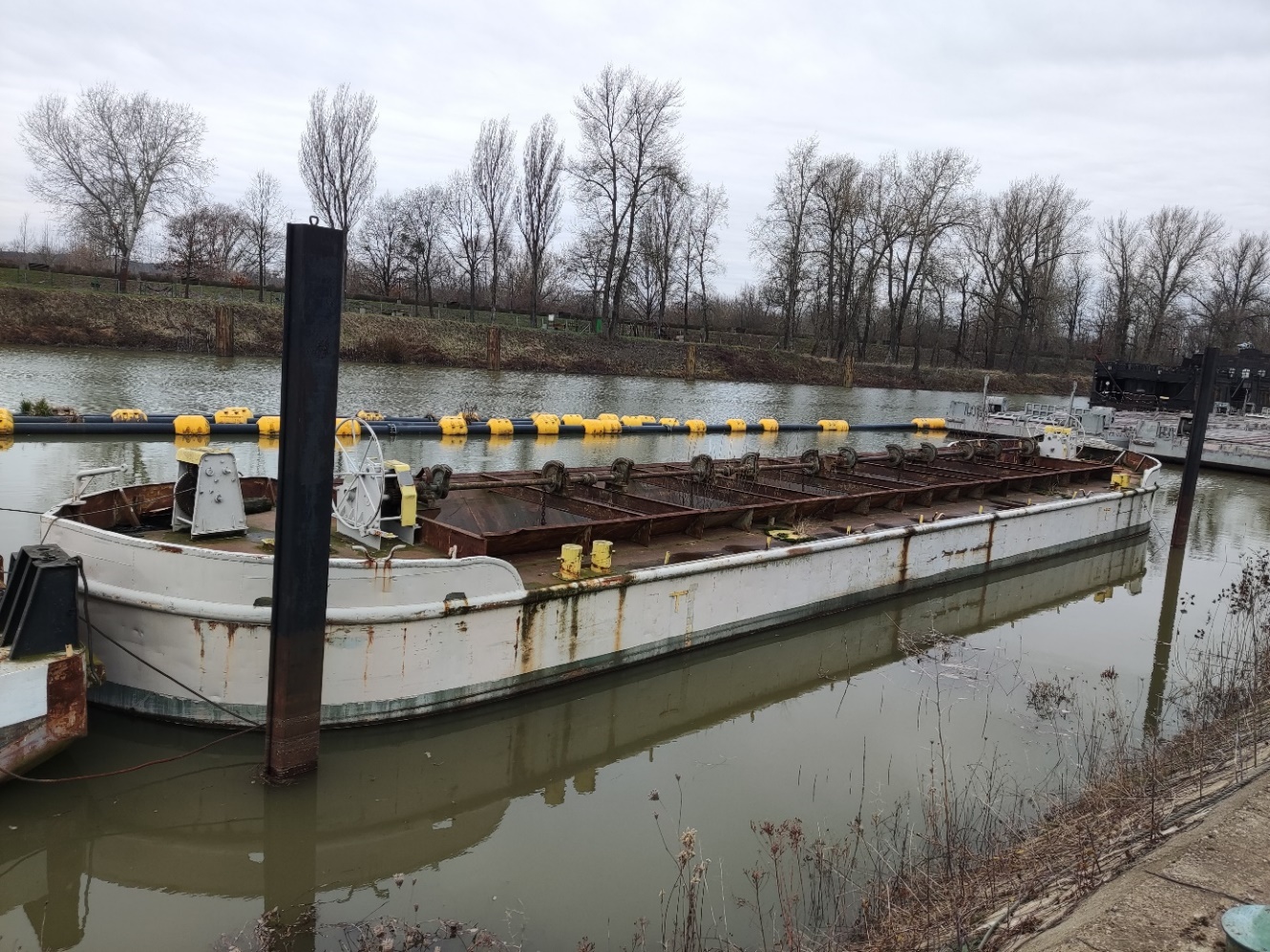                                            Szalanda denno-klapowa – nr ewidencyjny: 7-77-774-18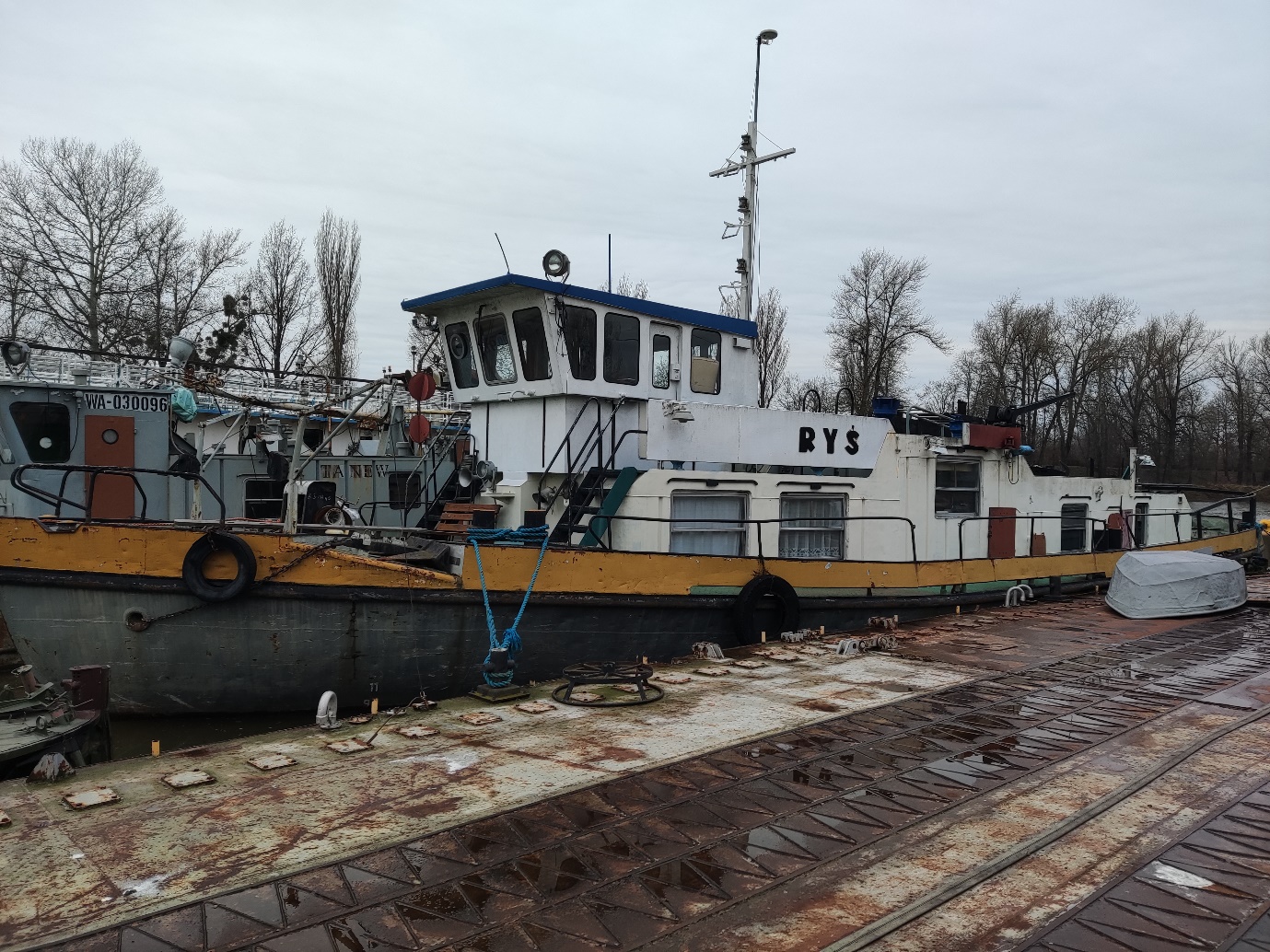                                    Holownik - lodołamacz ,,RYŚ” LR-400 – nr ewidencyjny: 7-77-774-6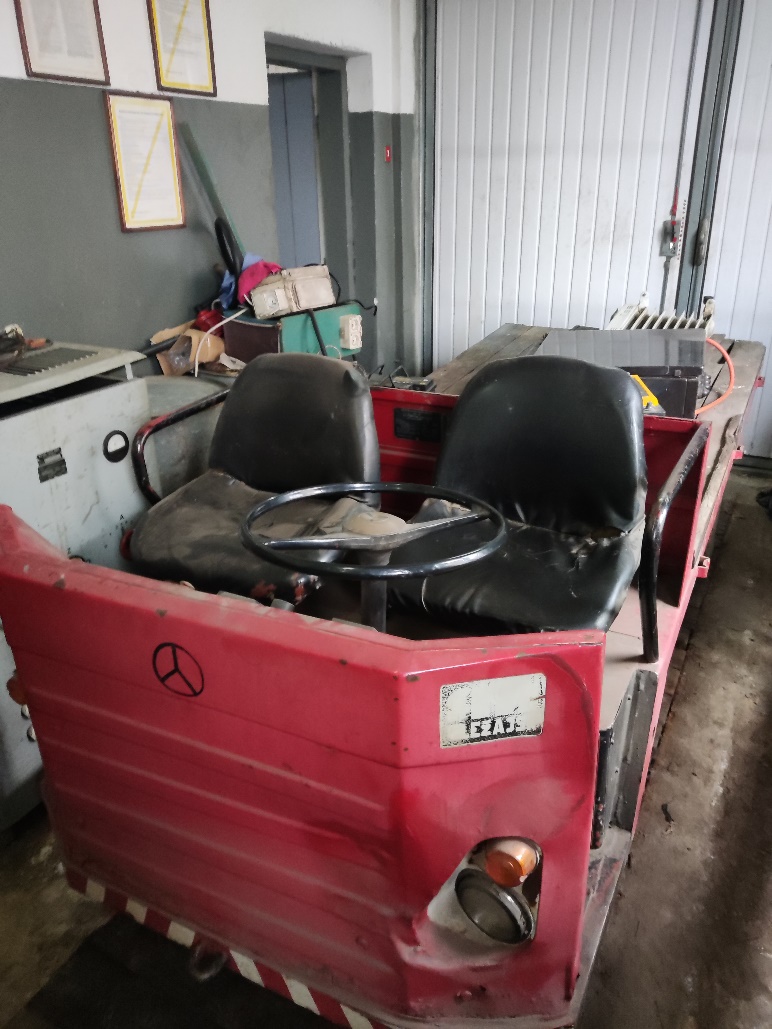 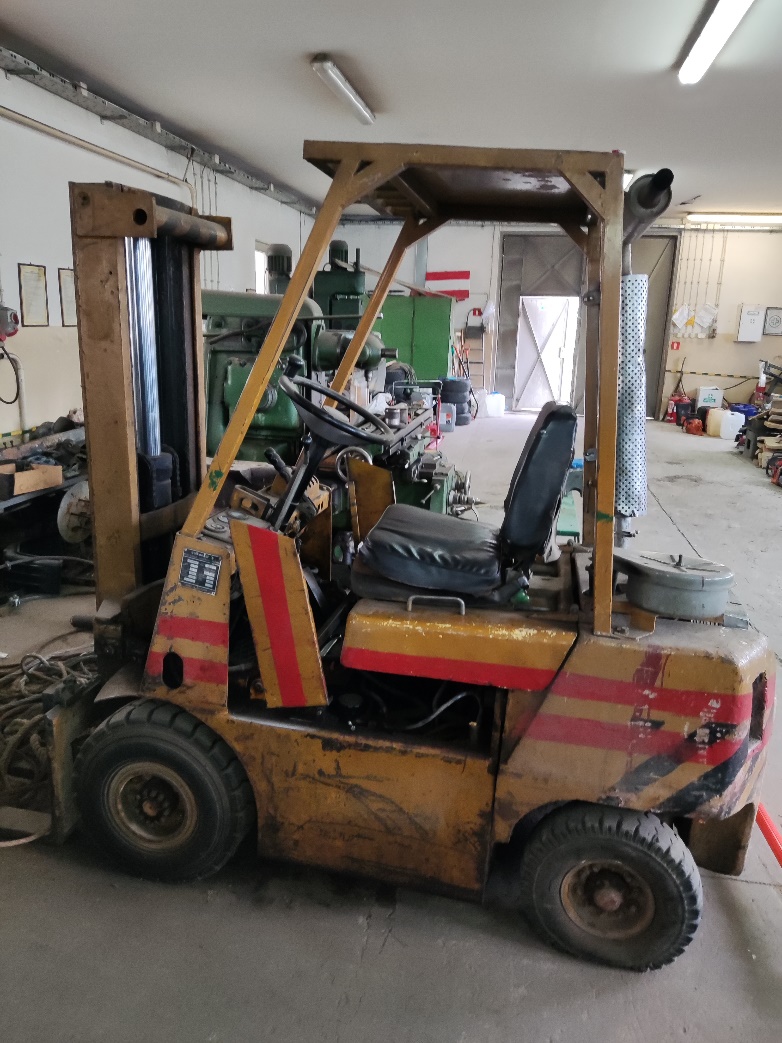                 Wózek akumulatorowy WNA 1320                                              Wózek widłowy spalinowy DV-1661                  – nr ewidencyjny:  7-76-760-1                                                         – nr ewidencyjny: 7-76-763-3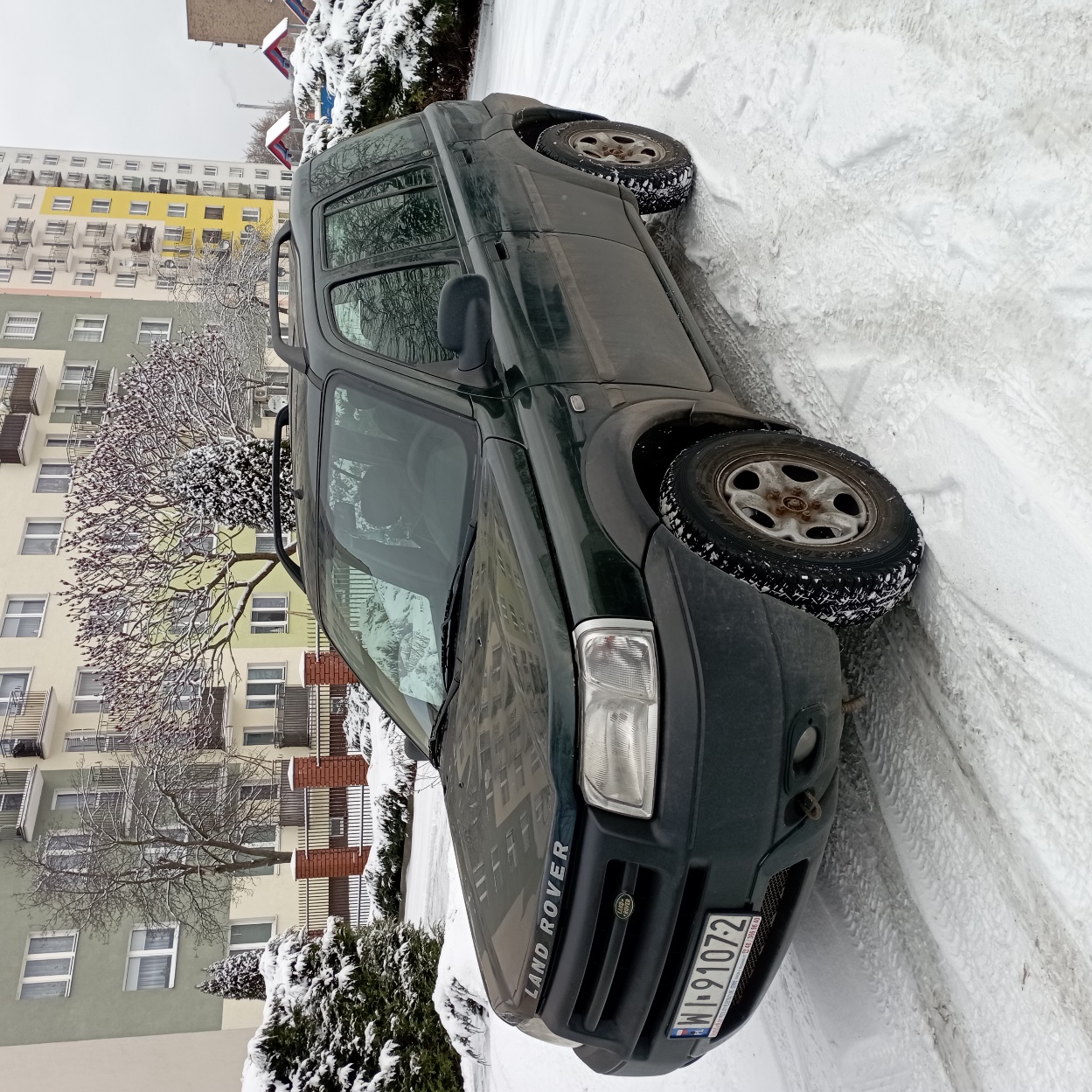                                                   Samochód LAND ROVER – nr ewidencyjny: 7-74-741-118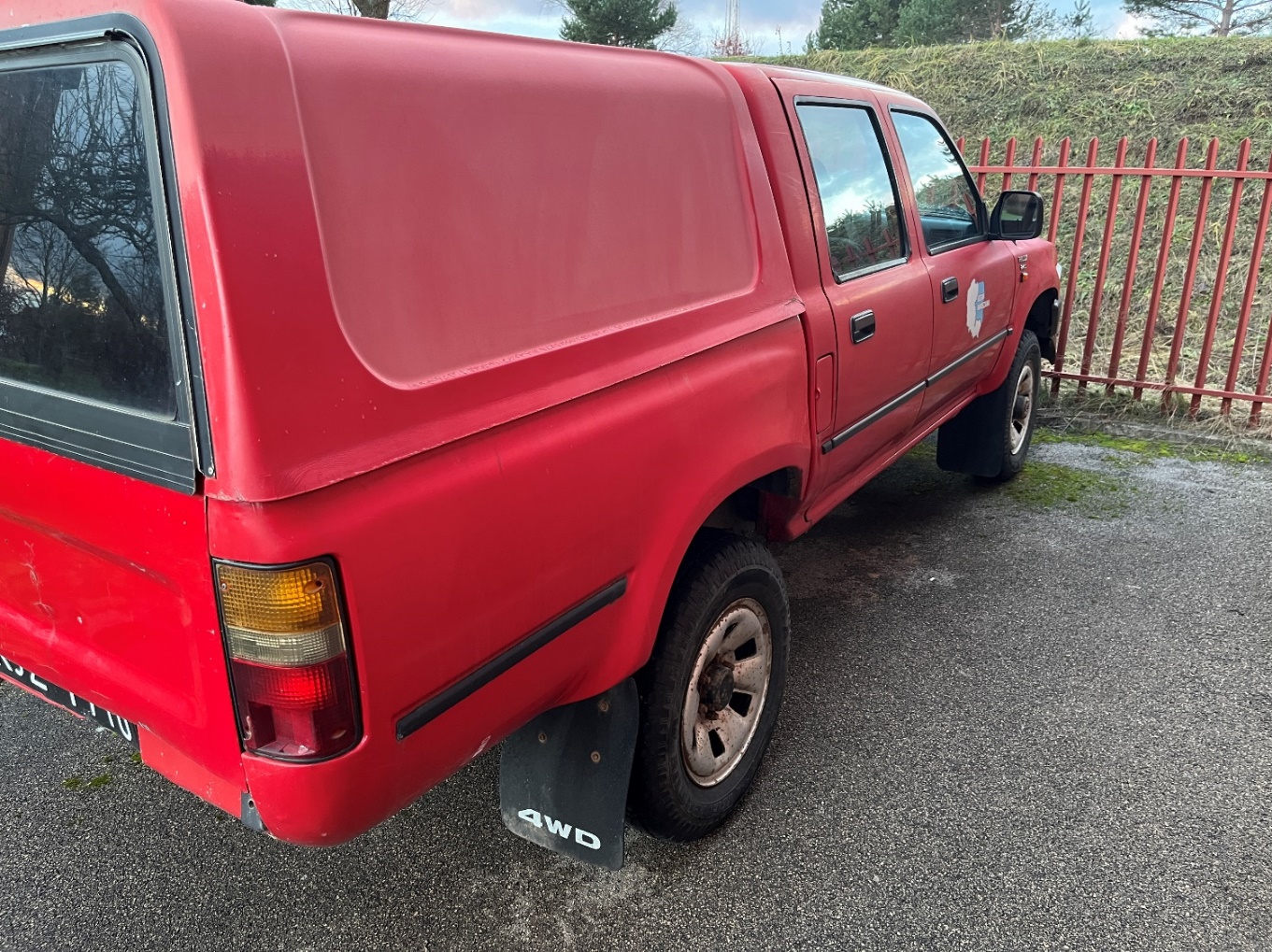 	              Samochód TOYOTA HILUX 4 WD 2,4D – nr ewidencyjny: 7-74-741-106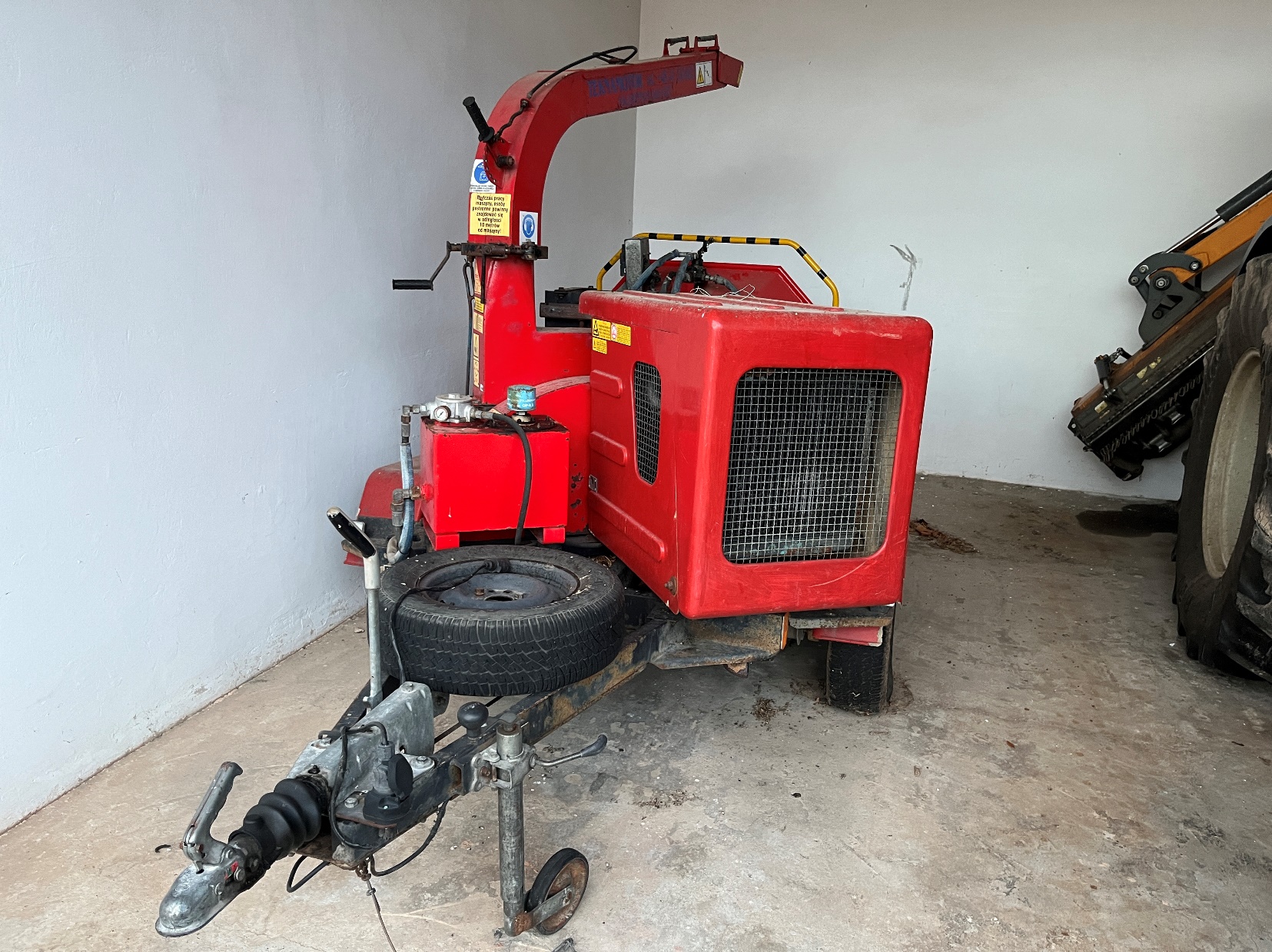 	                                                Rębak Skorpion – nr ewidencyjny: 5-54-540-4